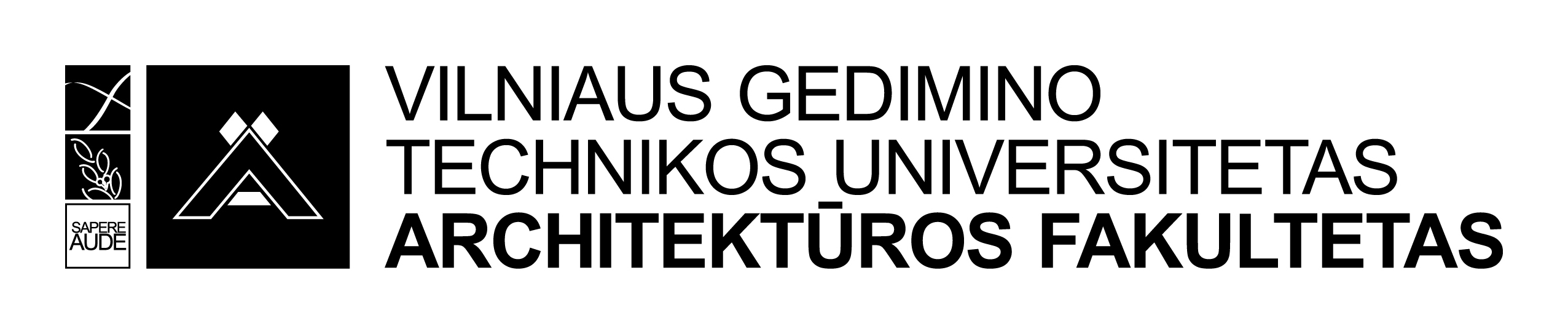 VGTU Architektūros fakulteto Architektūros pagrindų, teorijos ir dailės katedra rengia ir kviečia į mokslinį tarpdisciplininį seminarą ,,SIMBOLIAI, MENINIŲ FORMŲ KAITA IR VIEŠOJI ERDVĖ”Renginys skirtas buvusio VGTU profesoriaus, Architektūros fakulteto dekano Rimanto Buivydo (1945-2017) atminimui ir numatomas 2018 m. kovo 23 dieną VGTU Architektūros fakultete, Trakų g. 1   Moksliniame seminare numatoma nagrinėti įvairius pastaruoju metu vis labiau aktualius ir istoriniu požiūriu reikšmingus viešųjų erdvių ir jose esančių meno kūrinių kūrimo, formavimo, projektavimo, funkcionavimo, išsaugojimo ir pertvarkymo aspektus. Siūloma aptarti kaip pasikeitė viešųjų erdvių ir meno kūrinių paskirtis, funkcijos, pobūdis ir reikšmė ypač vėlyvojo sovietmečio ir posovietiniu laikotarpiu, kokią įtaką kūrybiniams procesams darė ir iki šiol daro socialinės kaitos ir politinių procesų dinamika, meninių vertybių srities pokyčiai ir valstybės kultūros politika bei jos ambivalentiškumas, o taip pat ne visuomet akivaizdžios, tačiau neretai svarbios estetinių nuostatų bei ekonominių veiksnių sąsajos.    Šalia minėtų aspektų ketinama aptarti dabartiniu metu problemiškus viešųjų erdvių kūrybos ir tvarkybos klausimus didžiuosiuose ir mažesniuose Lietuvos miestuose, o taip pat ir kitų, ypač Vidurio ir Rytų Europos kultūros ir socialinio gyvenimo transformacijų kontekstuose. Taip pat laukiama pranešimų, gvildenančių viešųjų dailės kūrinių estetikos sąsajas su simbologijos šaltiniais ir formomis. Tikimasi ir komparatyvinio pobūdžio regioninių tyrimų ir problemų pristatymo ir aptarimo, taip pat teorinių svarstymų, susijusių su paveldosaugos problemomis. Siekiama aptarti ir prieštaringą  globalizacijos procesų poveikį viešųjų erdvių formavimui bei globaliu mastu ryškėjančias viešųjų erdvių privatizavimo ir transformacijos į pseudoviešus objektus tendencijas.   Po seminaro pranešimų pagrindu parengtus straipsnius numatoma publikuoti specialiame šiai temai skirtame mokslo straipsnių rinkinyje.***************************************************************************************************************       Dr. Rimantas Buivydas (1945 09 26 - 2017 01 24) žinomas Lietuvos architektas bei architektūrologas. Vilniaus dailės instituto architektūros absolventas (1969), menotyros mokslų daktaras (1981). 1969-1971 Vilniaus kurortų projektavimo instituto  vyr. architektas, 1971-1989 VDI dėstytojas, docentas, 1986-1989 prorektorius mokslo reikalams. 1989-2000 VGTU docentas, 2000-2017 m. VGTU profesorius, VGTU Architektūros fakulteto dekanas (2003-2014), Architektūros pagrindų ir teorijos katedros steigėjas ir vedėjas (2002-2011). 1995-2005 profesinio žurnalo ,,Archiforma” vienas iš kūrėjų ir vyriausiasis redaktorius, 1995-2012 mokslo žurnalo ,,Urbanistika ir architektūra” vyriausiojo redaktoriaus pavaduotojas. Keliasdešimties architektūros projektų ir keturių architektūrologijos knygų bei eilės mokslinių ir kritikos straipsnių autorius, rengęs viešųjų erdvių formavimo ir pertvarkymo projektus.Mokslo komiteto pirmininkas prof. dr. Almantas Samalavičius, almantas.samalavicius@vgtu.lt; organizacinio komiteto pirmininkė doc. dr. Edita Riaubienė, edita.riaubiene@vgtu.lt.Laukiame Jūsų registravimosi su pranešimo santrauka iki gruodžio 18 d. adresu edita.riaubiene@vgtu.lt.